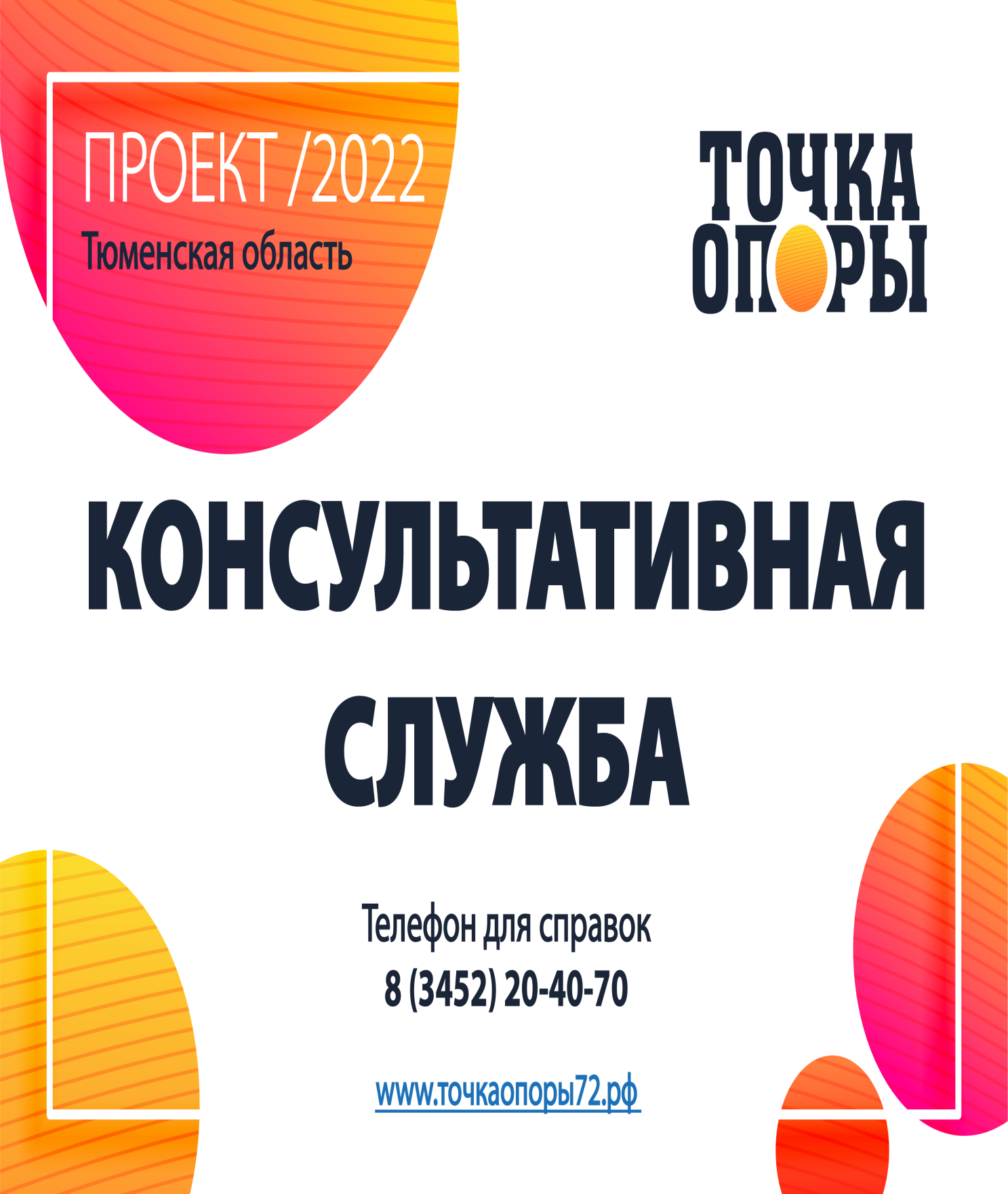 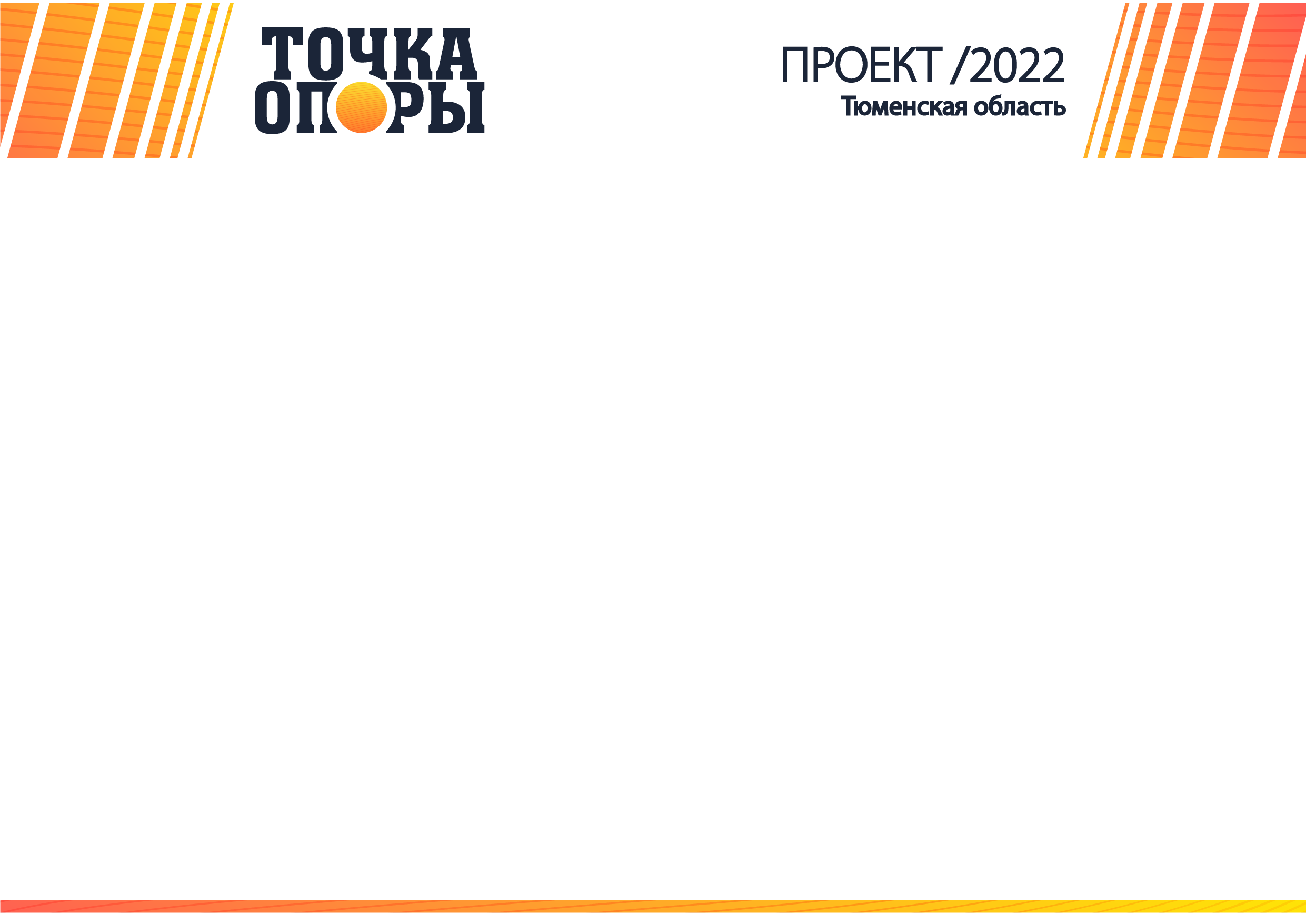                             Психолого-педагогическая консультативная помощь             Услуга оказывается родителям (законным представителям), гражданам, желающим принять на воспитание в свою семью детей оставшихся без попечения родителей, специалистами службы психолого-педагогической консультативной помощи гражданам, имеющим детей в рамках федерального проекта «Современная школа» национального проекта «Образование» в 2022 г.	Услуги специалистов службы направлены на обеспечение повышения компетенции родителей (законных представителей) детей в вопросах образования и воспитания, прав родителей, направленных на пропаганду позитивного и ответственного отцовства и материнства, значимости родительского просвещения, укрепления института семьи и духовно-нравственных традиций семейных отношений.	Услуга представляет собой консультативную помощь – устную консультацию в виде ответов на вопросы, которую предоставляет квалифицированный специалист консультант.	Услуги оказываются следующим категориям граждан:родителям детей дошкольного возраста, не посещающим детские сады;родителям, чьи дети находятся на семейном обучении;родителям детей с ОВЗ и инвалидностью, в первую очередь раннего возраста;родителям, нуждающимся в помощи при воспитании детей, имеющих различные проблемы в поведении, развитии, социализации.Виды оказания помощи:личные (очные) консультации;дистанционные формы консультирования (по телефону, скайпу, видеосвязи).Подробную информацию можно узнать у педагога-психолога – Симоновой Н.В, МАОУ Бегишевская СОШ по адресу: с.Бегишево, пер.Школьный, д.13 тел.: 89829423544учителя-логопеда – Алимовой Д.А.        Второвагайская СОШ по адресу: с.Второвагайское, ул.Центральная, д.9бТел: 89504803055